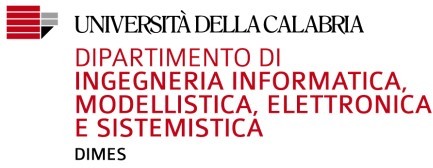 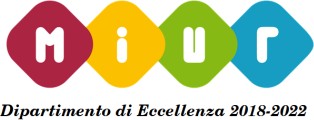 Alla Segreteria studenti                                                                                                                                del DIMESOggetto: Partecipazione alla seduta di laurea DIMES di settembre  2021Il/la sottoscritto/a ………………………………………Matricola   ……………………………………………….Indirizzo e-mail istituzionale: ………………………………Corso di studio triennale/magistrale in Ing..……………………….*                                                                DICHIARA DI Intendere partecipare alla Seduta di laurea Straordinaria DIMES del 13-25 settembre 2021;Luogo ……….Data  …………….Firma									…………………………………..* Lo studente deve indicare il corso di studio a cui è iscritto, esempio: Corso di studio triennale in Ing. Informatica.